Application for Modification to the ApprovedSubjects List for University Entrance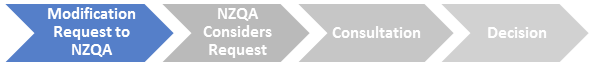 Applicant DetailsProposed Modification(s)Please attach a separate document for each of the new standards as per section 4Please attach a separate document for each of the new standards as per section 4 (where applicable)Outline the rationale for the proposed changeDefine the subject(s) in terms of the range of standards that will be available.Please attach separate documents where applicable.Demonstrate how the subject(s) will equip students with the skills and knowledge that would:contribute substantially to a student’s general ability to undertake a programme of degree-level study; and/orprovide a foundation for study in a specific degree-level subject or discipline.Please attach separate documents where applicable.Evidence of consultation with key stakeholdersConsultation with, and support from, members of the national association or organisation and/or similar bodies; and other relevant tertiary, professional and/or community groups.Attachment ChecklistSeparate document(s) for each subject you are commenting on (prepare in Word Template – upload PDF version when applying, and then email Word documents to Ngā Poutoko Aromatawai Māori, ngapoutokoaromatawai.maori@nzqa.govt.nz with the subject name in the Subject line).Applicant group or organisationApplicant group or organisationContactNameContactTitleContact detailsContact detailsContact detailsContact detailsMobileLandlineAddition of standards to a current subject(s) on the ListAddition of standards to a current subject(s) on the ListCurrent subject(s) on the ListNumber of standards to be addedTitles of standards to be added to the List1Titles of standards to be added to the List2Titles of standards to be added to the List3Titles of standards to be added to the List4Titles of standards to be added to the List5Titles of standards to be added to the List6Titles of standards to be added to the List7Titles of standards to be added to the List8Titles of standards to be added to the List9Titles of standards to be added to the List10Addition of a new subject to the ListAddition of a new subject to the ListProposed subject to be added to the ListNumber of standards to be addedTitles of standards to be added to the List1Titles of standards to be added to the List2Titles of standards to be added to the List3Titles of standards to be added to the List4Titles of standards to be added to the List5Titles of standards to be added to the List6Titles of standards to be added to the List7Titles of standards to be added to the List8Titles of standards to be added to the List9Titles of standards to be added to the List10The rationale for the proposed inclusion of the standard(s) and/or subject(s) on the list of approved subjects. Level 3 achievement standards derived from Level 8 of the New Zealand Curriculum or Te Marautanga o Aotearoa.  Standards must be listed on the Directory of Assessment Standards (DAS).A standards matrix which shows the levels, credits, and standards titles. Data trends regarding students achieving against the standards.References to the New Zealand Curriculum, or Te Marautanga o Aotearoa, and their associated Teaching and Learning Guides.A description outlining:how the subject has the capacity to permit students to exhibit the high-level cognitive abilities for the credibility of the university entrance awarddata trends of candidates that have shown the ability to perform at merit/excellence at Level 3.Other useful information might include: highlighting an appropriate tertiary path for students in this subjectimpacts of list inclusion or non-inclusionthe impact of the addition of a new subject on the existing range and uptake of approved subjectsthe accessibility of the subject for all studentsthe nature of programmes or likely programmes in schoolsthe capability, capacity, and sufficiency of qualified teachers to support the delivery of courses in the proposed subjectgeneral teacher expertise and support networks.Stakeholder name(Individual, group or organisation)Reason for Inclusion(Why they are appropriate, credible, representative)Nature of involvement(What contribution they made to the process)Evidence requiredAttachedNo. of attachmentsA standards matrixAn outline of proposed programme structure(s)A programme matrixAn outline of how to achieve the proposed subject for UECopies of the listed achievement standardsCopies of assessment support materialsAdditional information (optional)